EXAMEN FINAL FUNDAMENTOS REDES DE DATOS ESPOL – FIEC - TELEMÁTICASEPTIEMBRE 10 DEL 2015APELLIDO________________________________________ NOMBRE:____________________________________________Consideraciones:Para las alternativas múltiples encerrar en un círculo el literal o literales correctos.Escribir primero su APELLIDO COMPLETO y luego su NOMBRESolo se tomaran en cuenta repuestas con pluma.Las respuestas deben constar y estar escritas sobre las carillas donde esta impreso el examen.Quien se atrape en intento de copia o realizando la misma se retira del aula con nota de examen 0Solo debe constar lápiz, borrador y pluma sobre el pupitre las hojas de  resolucion se entregaran en caso que se requiera.Al salir del aula realizar los comentarios al menos 20mts de la misma, no contaminen con bulla a los demás compañeros  De la pregunta 1 a la 6: Considerar el siguiente esquema de red Los Routers A,B,C y D  están interconectados a través de Internet.Los Switches A,B,C y D son switches de capa 2 (no aceptan configuración de capa 3)Asignar direccionamiento público o privado a cada dispositivo según aplique (15 direcciones). Para los segmentos que son red Privada o Publica elegir correctamente dos de estas opciones y luego según convenga aplicar VLSM:Opcion 1:  172.18.0.0/24Opcion 2:  192.1.0.0/24Opcion 3: 240.239.0.0/24Las máscaras que se asignen para cada bloque deberá considerar el número de dispositivos que se muestran, es decir debe ser de tamaño justo (Ejemplo Router B interconectado con Host B a través de una red /30).Completar el esquema con el direccionamiento que han asignado (15 puntos):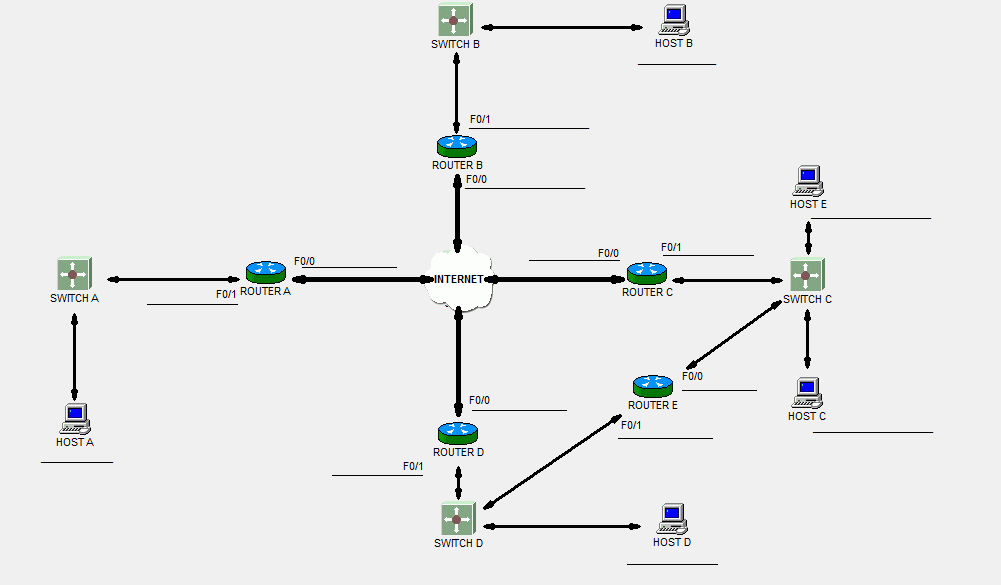 Para que el Host E pueda salir a Internet cual sería la Puerta de Enlace (Gateway) que deberíamos configurar en Host E? (5 pto)_____________________Para que el Router B llegue al Host D en un solo salto, con IP origen la ip de su F0/0, cual será la ruta a configurar en Router B?(5 ptos)          IP ROUTE ________________   ________________    ______________________Para que el Host  A haga un PING al Host B cual será la ruta a configurar en Router A y en Router B?(10 ptos)        ROUTER A:  IP ROUTE ________________   ________________    ______________________     ROUTER B:  IP ROUTE ________________   ________________    ______________________ Si Host A envía un paquete IP hacia el Host C cual sería la MAC address Destino que detecta el Router A cuando el paquete ingresa por su interfaz F0/1? (5 ptos) queLa MAC address de la interfaz LAN de Host CLa MAC address de la interfaz F0/0 de Router CLa MAC address de la interfaz F0/0 de Router ALa MAC address de la interfaz F0/1 de Router ASi se envía un paquete IP desde el Host A hacia el Host B y ponemos el wireshark para capturar el paquete que entra por la interfaz F0/0 del Router B , la IP origen que se visualiza es (5ptos)__________________Cuáles de estos son protocolos de capa de Enlace de Datos? (marcar las que crea correctas) (5ptos)802.7Q.922IP SecVLANNinguno es protocolo de capa de enlace de datos.Cual mecanismo de control de acceso se utiliza en el protocolo Ethernet? (5 puntos)Token Ring802.11CSMA/CDCSMA/SDNinguna de las anterioresEl tamaño mínimo que puede tener el campo de datos de una trama Ethernet es (5 puntos)1500 bytes0 bytes40 bytes46 bytesNinguna de las anterioresCompletar con la palabra correcta (Codificación/Señalización) (5 puntos):Son grupos de Bits usados para ofrecer un patrón reconocible por emisor y receptor________________.Puede ser un cambio en nivel de una señal eléctrica que represente un “1” o un “0”_________________.Responder verdadero V o falso F: (5 puntos)Un medio Ethernet en 100Base-TX alcanza una distancia menor que un medio en 1000Base-LX_________.Una red en formato estrella cuyo equipo central es un HUB posee un solo dominio de colisión__________Un HUB posee una CPU donde almacena la tabla de conmutación asociando el puerto y su IP___________Los primeros 20 bits de una dirección MAC identifican al proveedor _______________________________En Ethernet de 10 Base T los pines 1 y 3 del RJ-45 no se utilizan___________________________________Completar la tabla con los pines de tal manera que obtengamos un cable cruzado RJ45 ETH (5 puntos):Wimax corresponde a una topología (5 puntos):AnilloPunto a PuntoPunto-MultipuntoAcceso MúltipleNinguna de las anterioresConsiderando este esquema de red(5 ptos):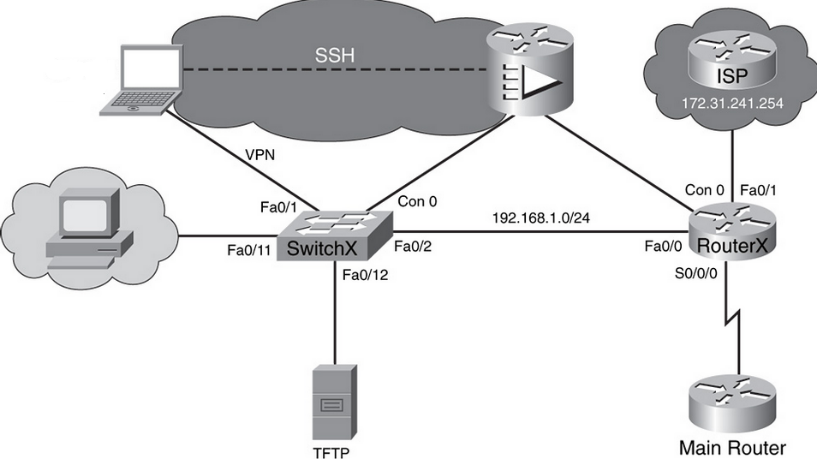 Si el servidor TFTP desea enviar un paquete hacia el ISP, la trama que sale por la interfaz F0/2 del Switch X tendrá como MAC address destino la MAC de la interfaz F0/0 de RouterX, esto gracias a la propiedad:De Reenvío Selectivo del Router ISPDe Proxy ARP habilitada en la LAN de Router XDe tabla de conmutación almacenada en el RouterXNinguna de las anteriores.Se visualiza el siguiente despliegue luego de dar el comando SHOW RUNNING CONFIG (15 puntos):router#sh runBuilding configuration...Current configuration : 4551 bytes!version 12.4no service padhostname routerenable password telematica!interface FastEthernet0/0  ip address 192.168.1.1 255.255.255.248!interface FastEthernet0/1  ip address 10.110.110.14 255.255.255.0!interface Serial0/0 ip address 192.168.2.2 255.255.255.252 clock rate 640000!interface Serial0/1 ip address 192.168.3.2 255.255.255.252!line con 0 password espol!line vty 0 4 password fiec login!router#Con la información del router llenar con lo más adecuado (direcciones IP, passwords)  el esquema mostrado según la configuración de la RAM del router: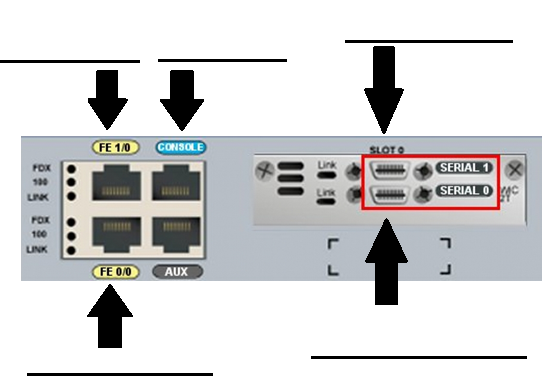 12345678